Dit is een lesje om Off Line Word te gebruiken in Outloo.comEen stukje tekst getypt, en een foto ingevoegd.Daarna op het Bureaublad opgeslagen en daar weer geopend.Opslaan gaat anders: Klik op Kopie opslaan op computerZie de volgende uitvoering!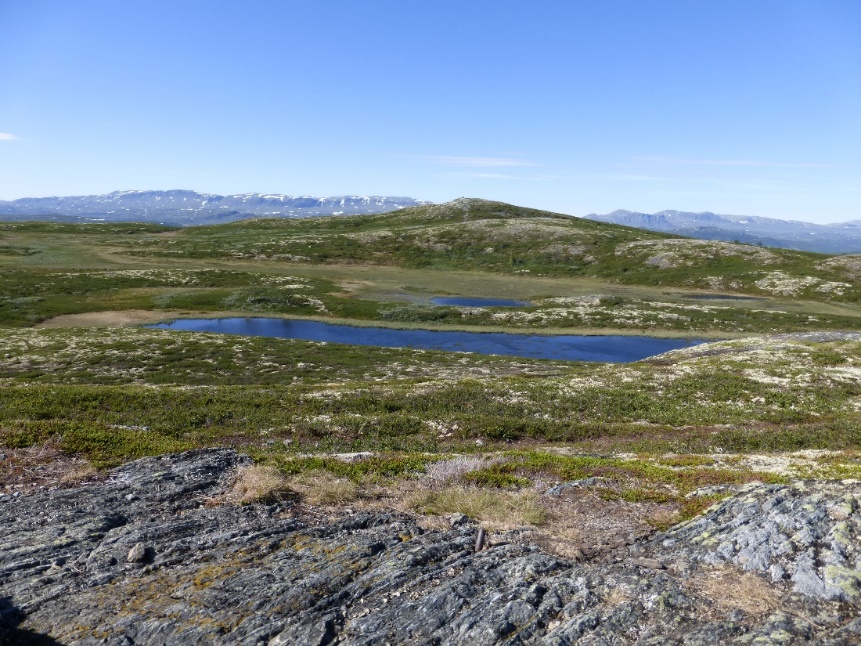 Uitvoering:Ga naar www.outlook.comGa naar de Office-balk links en klik op Word Word opent, kies daar voor een Nieuw leeg documentEen nieuw document wordt geopendTyp wat tekst en voeg een foto in via Invoegen, Afbeelding, Dit apparaat en afbeeldingenGa naar Bestand en Opslaan als…Kies vervolgens voor Kopie downloaden (naar uw computer)Klik nogmaals op Een kopie downloadenHet document is nu in de Downloadmap beland (in de meeste gevallen)Open eventueel deze map en sleep het bestand naar het BureaubladOpen het Word-bestand nu en schakel bewerken in bij de gele balk bovenaanHet document kan nu verder worden afgemaakt en opnieuw worden opgeslagen op de juiste locatie (bijv. Documenten).Geef het daarbij meteen een goede bestandsnaam, bijv. test Word online naar off line gebruikenVragen? Mail gerust naar cjbonline@quicknet.nl	SUCCES!